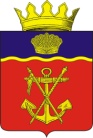 АДМИНИСТРАЦИЯКАЛАЧЁВСКОГО МУНИЦИПАЛЬНОГО РАЙОНАВОЛГОГРАДСКОЙ ОБЛАСТИПОСТАНОВЛЕНИЕот   23.10. 2023 г.        № 971О внесении изменений в отдельные постановления администрации Калачевского муниципального района и о признании утратившими силу отдельных постановлений администрации Калачевского муниципального районаВ связи с признанием утратившей силу статьи 179.3 Бюджетного кодекса Российской Федерации, администрация Калачевского муниципального района постановляет: В постановление администрации Калачевского муниципального района Волгоградской области от 24.03.2014 № 414 «Об утверждении Порядка разработки, реализации и оценки эффективности муниципальных программ Калачевского муниципального района" (далее – Постановление № 414) внести следующие изменения: Во втором абзаце пункта 1.5 Порядка разработки, реализации и оценки эффективности муниципальных программ Калачевского муниципального района, утвержденного Постановлением № 414, слова: «ведомственных целевых программ» исключить.В постановление администрации Калачевского муниципального района Волгоградской области от 31.10.2017 № 1141 "Об утверждении Порядка разработки и одобрения прогноза социально-экономического развития Калачевского муниципального района Волгоградской области на очередной финансовый год и плановый период" (далее – Постановление № 1141) внести следующие изменения: В шестом абзаце пункта 4.1. раздела 4 Порядка разработки и одобрения прогноза социально-экономического развития Калачевского муниципального района Волгоградской области на очередной финансовый год и плановый период, утвержденному Постановлением № 1141 (далее - Порядок), слова: «целевые» исключить; В Приложении 2 к Порядку, в третьем столбце строки с порядковым номером 8, слова: «целевых» исключить; В Приложении 3 к Порядку слова: «и ведомственных целевых» исключить.Признать утратившими силу: Постановление администрации Калачевского муниципального района Волгоградской области от 02.06.2017 № 548 "Об утверждении Положения о разработке, утверждении и реализации ведомственных целевых программ";Постановление администрации Калачевского муниципального района Волгоградской области от 09.06.2017 № 579 "Об утверждении Методики оценки эффективности ведомственных целевых программ".4. Настоящее постановление подлежит официальному опубликованию.5. Контроль исполнения настоящего постановления оставляю за собой.И.о. Главы Калачевскогомуниципального района                                                            Н.П. Земскова